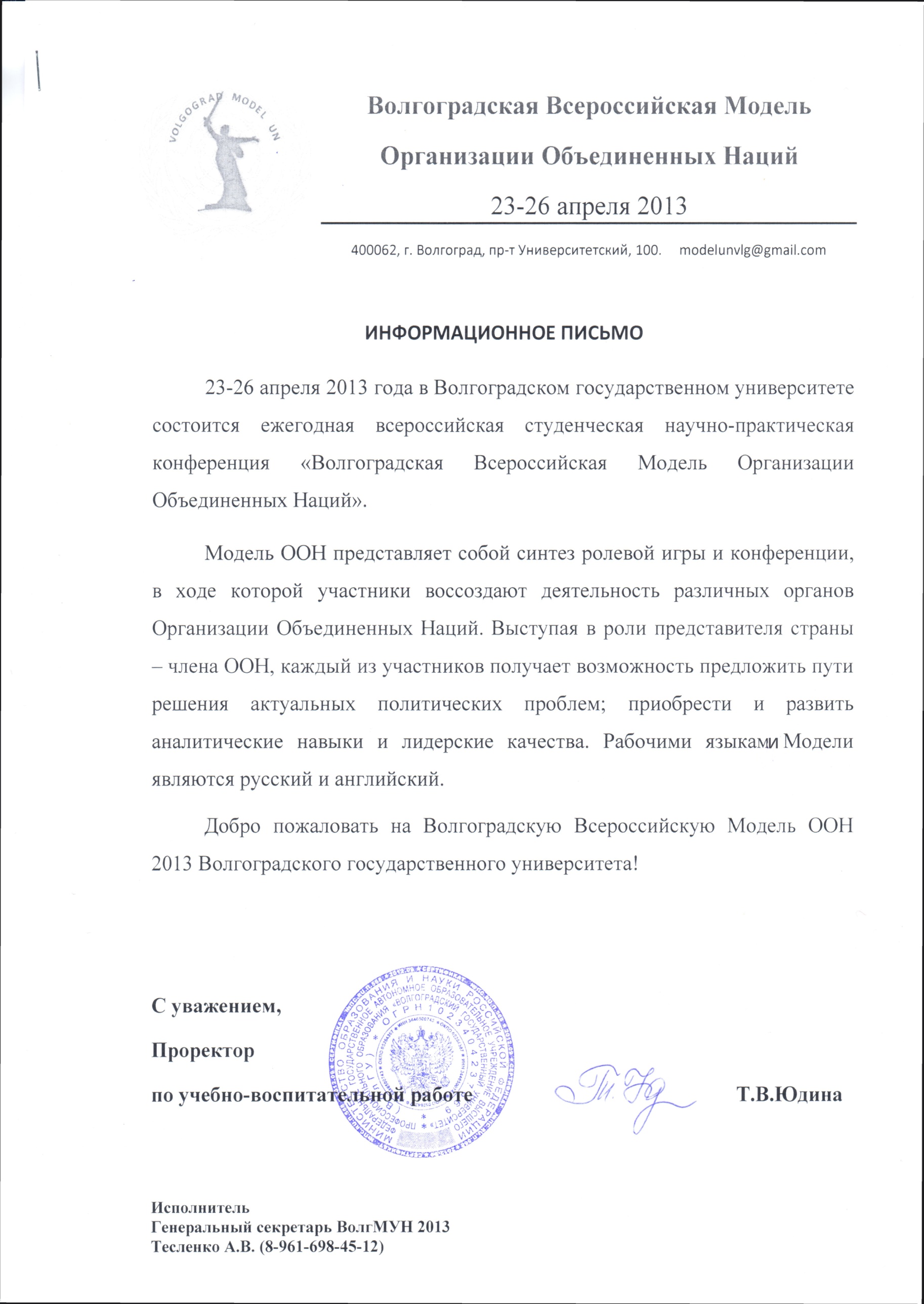 ПРИЛОЖЕНИЕ 1Повестка Волгоградской всероссийской модели ООН 2013 г.Условия участияДля участия в конференции необходимо заполнить регистрационную форму (приложение 2), включив в нее эссе (тезисы) на тему повестки дня, которая будет обсуждаться в выбранном органе. Эссе должно быть написано на рабочем языке выбранного органа. Качество эссе является решающим фактором при распределении стран.Заполненную регистрационную форму необходимо отправить на электронный адрес орг.комитета: modelunvlg@gmail.com до 15 апреля 2013 года. ПРИЛОЖЕНИЕ 2Регистрационная формаПеред Вами регистрационная форма для желающих принять участие в Волгоградской Всероссийской модели ООН. Все поля обязательны для заполнения. Пожалуйста, отправьте заполненную заявку на e-mail modelunvlg@gmail.com, обязательно указав в теме письма "РЕГИСТРАЦИЯ" и название выбранного органа.ОрганПовестка дняРабочий языкСовет по правам человекаСовет по правам человека является межправительственным органом в системе ООН, отвечающим за содействие всеобщему уважению и защите всех прав человека по всему миру и за рассмотрение ситуаций, связанных с нарушением прав человека, а также подготовку соответствующих рекомендаций.Ликвидация всех форм нетерпимости и дискриминации на основе религии или убеждений.РусскийEconomic and social councilЭкономический и Социальный Совет ООН (ЭКОСОС) — один из главных органов Организации Объединённых Наций, который координирует сотрудничество в экономической, социальной областях ООН и её специализированных учреждений.Eradication of extreme poverty and hunger (Ликвидация нищеты и голода)АнглийскийФамилияФамилияФамилияФамилияФамилияФамилияФамилияИмяИмяИмяИмяИмяИмяИмяИмяИмяОтчествоОтчествоОтчествоОтчествоПол (поставить "+")Пол (поставить "+")Пол (поставить "+")Пол (поставить "+")Пол (поставить "+")Пол (поставить "+")Пол (поставить "+")Пол (поставить "+")Пол (поставить "+")Пол (поставить "+")Пол (поставить "+")Дата рождения (укажите в формате ДД.ММ.ГГГГ)Дата рождения (укажите в формате ДД.ММ.ГГГГ)Дата рождения (укажите в формате ДД.ММ.ГГГГ)Дата рождения (укажите в формате ДД.ММ.ГГГГ)Дата рождения (укажите в формате ДД.ММ.ГГГГ)Дата рождения (укажите в формате ДД.ММ.ГГГГ)Дата рождения (укажите в формате ДД.ММ.ГГГГ)Дата рождения (укажите в формате ДД.ММ.ГГГГ)Дата рождения (укажите в формате ДД.ММ.ГГГГ)женскийженскийженскийженскиймужскоймужскоймужскоймужскоймужскойСтранаСтранаСтранаСтранаСтранаСтранаСтранаИндексИндексИндексИндексИндексИндексИндексИндексИндексГородГородГородГородАдресАдресАдресАдресАдресАдресАдресАдресАдресАдресАдресАдресАдресАдресАдресАдресГражданствоГражданствоГражданствоГражданствоe-maile-maile-maile-maile-maile-maile-mailКонтактный телефонКонтактный телефонКонтактный телефонКонтактный телефонКонтактный телефонКонтактный телефонКонтактный телефонКонтактный телефонКонтактный телефонЛогин в SkypeЛогин в SkypeЛогин в SkypeЛогин в SkypeВ какое время с Вами можно связаться по телефону и в Skype?В какое время с Вами можно связаться по телефону и в Skype?В какое время с Вами можно связаться по телефону и в Skype?В какое время с Вами можно связаться по телефону и в Skype?В какое время с Вами можно связаться по телефону и в Skype?В какое время с Вами можно связаться по телефону и в Skype?В какое время с Вами можно связаться по телефону и в Skype?В какое время с Вами можно связаться по телефону и в Skype?В какое время с Вами можно связаться по телефону и в Skype?В какое время с Вами можно связаться по телефону и в Skype?В какое время с Вами можно связаться по телефону и в Skype?В какое время с Вами можно связаться по телефону и в Skype?В какое время с Вами можно связаться по телефону и в Skype?В какое время с Вами можно связаться по телефону и в Skype?В какое время с Вами можно связаться по телефону и в Skype?В какое время с Вами можно связаться по телефону и в Skype?В какое время с Вами можно связаться по телефону и в Skype?В какое время с Вами можно связаться по телефону и в Skype?В какое время с Вами можно связаться по телефону и в Skype?В какое время с Вами можно связаться по телефону и в Skype?Наличие аккаунтов в социальных сетяхНаличие аккаунтов в социальных сетяхНаличие аккаунтов в социальных сетяхНаличие аккаунтов в социальных сетяхНаличие аккаунтов в социальных сетяхНаличие аккаунтов в социальных сетяхНаличие аккаунтов в социальных сетяхНаличие аккаунтов в социальных сетяхНаличие аккаунтов в социальных сетяхНаличие аккаунтов в социальных сетяхНаличие аккаунтов в социальных сетяхНаличие аккаунтов в социальных сетяхНаличие аккаунтов в социальных сетяхНаличие аккаунтов в социальных сетяхНаличие аккаунтов в социальных сетяхНаличие аккаунтов в социальных сетяхНаличие аккаунтов в социальных сетяхНаличие аккаунтов в социальных сетяхНаличие аккаунтов в социальных сетяхНаличие аккаунтов в социальных сетяхВКонтактеВКонтактеFacebookFacebookTwitterTwitterдругоедругоеСтрана Вашего учебного заведенияСтрана Вашего учебного заведенияСтрана Вашего учебного заведенияСтрана Вашего учебного заведенияСтрана Вашего учебного заведенияСтрана Вашего учебного заведенияСтрана Вашего учебного заведенияСтрана Вашего учебного заведенияСтрана Вашего учебного заведенияСтрана Вашего учебного заведенияСтрана Вашего учебного заведенияСтрана Вашего учебного заведенияГород Вашего учебного заведенияГород Вашего учебного заведенияГород Вашего учебного заведенияГород Вашего учебного заведенияГород Вашего учебного заведенияГород Вашего учебного заведенияГород Вашего учебного заведенияГород Вашего учебного заведенияПолное название Вашего учебного заведенияПолное название Вашего учебного заведенияПолное название Вашего учебного заведенияПолное название Вашего учебного заведенияПолное название Вашего учебного заведенияПолное название Вашего учебного заведенияПолное название Вашего учебного заведенияПолное название Вашего учебного заведенияПолное название Вашего учебного заведенияПолное название Вашего учебного заведенияПолное название Вашего учебного заведенияПолное название Вашего учебного заведенияПолное название Вашего учебного заведенияПолное название Вашего учебного заведенияПолное название Вашего учебного заведенияПолное название Вашего учебного заведенияПолное название Вашего учебного заведенияПолное название Вашего учебного заведенияПолное название Вашего учебного заведенияПолное название Вашего учебного заведенияВаша степень (поставить "+")Ваша степень (поставить "+")Ваша степень (поставить "+")Ваша степень (поставить "+")Ваша степень (поставить "+")Ваша степень (поставить "+")Ваша степень (поставить "+")Ваша степень (поставить "+")Ваша степень (поставить "+")Ваша степень (поставить "+")Ваша степень (поставить "+")Ваша степень (поставить "+")Ваша степень (поставить "+")Ваша степень (поставить "+")Ваша степень (поставить "+")Ваша степень (поставить "+")Ваша степень (поставить "+")Ваша степень (поставить "+")Ваша степень (поставить "+")Ваша степень (поставить "+")ученикученикбакалаврбакалаврбакалаврбакалаврспециалистспециалистспециалистспециалистмагистрмагистрмагистраспирантФакультет/ специализацияФакультет/ специализацияФакультет/ специализацияФакультет/ специализацияФакультет/ специализацияФакультет/ специализацияФакультет/ специализацияФакультет/ специализацияФакультет/ специализацияФакультет/ специализацияФакультет/ специализацияФакультет/ специализацияФакультет/ специализацияФакультет/ специализацияФакультет/ специализацияФакультет/ специализацияФакультет/ специализацияФакультет/ специализацияГод обученияГод обученияУже имеющиеся дипломыУже имеющиеся дипломыУже имеющиеся дипломыУже имеющиеся дипломыУже имеющиеся дипломыУже имеющиеся дипломыУже имеющиеся дипломыУже имеющиеся дипломыУже имеющиеся дипломыУже имеющиеся дипломыУже имеющиеся дипломыУже имеющиеся дипломыУже имеющиеся дипломыУже имеющиеся дипломыУже имеющиеся дипломыУже имеющиеся дипломыУже имеющиеся дипломыУже имеющиеся дипломыУже имеющиеся дипломыУже имеющиеся дипломыОпыт участия в Моделях ООН (опишите его в формате: название конференции, год проведения, ваша должность)Опыт участия в Моделях ООН (опишите его в формате: название конференции, год проведения, ваша должность)Опыт участия в Моделях ООН (опишите его в формате: название конференции, год проведения, ваша должность)Опыт участия в Моделях ООН (опишите его в формате: название конференции, год проведения, ваша должность)Опыт участия в Моделях ООН (опишите его в формате: название конференции, год проведения, ваша должность)Опыт участия в Моделях ООН (опишите его в формате: название конференции, год проведения, ваша должность)Опыт участия в Моделях ООН (опишите его в формате: название конференции, год проведения, ваша должность)Опыт участия в Моделях ООН (опишите его в формате: название конференции, год проведения, ваша должность)Опыт участия в Моделях ООН (опишите его в формате: название конференции, год проведения, ваша должность)Опыт участия в Моделях ООН (опишите его в формате: название конференции, год проведения, ваша должность)Опыт участия в Моделях ООН (опишите его в формате: название конференции, год проведения, ваша должность)Опыт участия в Моделях ООН (опишите его в формате: название конференции, год проведения, ваша должность)Опыт участия в Моделях ООН (опишите его в формате: название конференции, год проведения, ваша должность)Опыт участия в Моделях ООН (опишите его в формате: название конференции, год проведения, ваша должность)Опыт участия в Моделях ООН (опишите его в формате: название конференции, год проведения, ваша должность)Опыт участия в Моделях ООН (опишите его в формате: название конференции, год проведения, ваша должность)Опыт участия в Моделях ООН (опишите его в формате: название конференции, год проведения, ваша должность)Опыт участия в Моделях ООН (опишите его в формате: название конференции, год проведения, ваша должность)Опыт участия в Моделях ООН (опишите его в формате: название конференции, год проведения, ваша должность)Опыт участия в Моделях ООН (опишите его в формате: название конференции, год проведения, ваша должность)Укажите Ваш уровень владения языками (0 – не владею, 1 – начинающий, 2 – базовый, 3 – хороший, 4 – отличный, 5 - носитель)Укажите Ваш уровень владения языками (0 – не владею, 1 – начинающий, 2 – базовый, 3 – хороший, 4 – отличный, 5 - носитель)Укажите Ваш уровень владения языками (0 – не владею, 1 – начинающий, 2 – базовый, 3 – хороший, 4 – отличный, 5 - носитель)Укажите Ваш уровень владения языками (0 – не владею, 1 – начинающий, 2 – базовый, 3 – хороший, 4 – отличный, 5 - носитель)Укажите Ваш уровень владения языками (0 – не владею, 1 – начинающий, 2 – базовый, 3 – хороший, 4 – отличный, 5 - носитель)Укажите Ваш уровень владения языками (0 – не владею, 1 – начинающий, 2 – базовый, 3 – хороший, 4 – отличный, 5 - носитель)Укажите Ваш уровень владения языками (0 – не владею, 1 – начинающий, 2 – базовый, 3 – хороший, 4 – отличный, 5 - носитель)Укажите Ваш уровень владения языками (0 – не владею, 1 – начинающий, 2 – базовый, 3 – хороший, 4 – отличный, 5 - носитель)Укажите Ваш уровень владения языками (0 – не владею, 1 – начинающий, 2 – базовый, 3 – хороший, 4 – отличный, 5 - носитель)Укажите Ваш уровень владения языками (0 – не владею, 1 – начинающий, 2 – базовый, 3 – хороший, 4 – отличный, 5 - носитель)Укажите Ваш уровень владения языками (0 – не владею, 1 – начинающий, 2 – базовый, 3 – хороший, 4 – отличный, 5 - носитель)Укажите Ваш уровень владения языками (0 – не владею, 1 – начинающий, 2 – базовый, 3 – хороший, 4 – отличный, 5 - носитель)Укажите Ваш уровень владения языками (0 – не владею, 1 – начинающий, 2 – базовый, 3 – хороший, 4 – отличный, 5 - носитель)Укажите Ваш уровень владения языками (0 – не владею, 1 – начинающий, 2 – базовый, 3 – хороший, 4 – отличный, 5 - носитель)Укажите Ваш уровень владения языками (0 – не владею, 1 – начинающий, 2 – базовый, 3 – хороший, 4 – отличный, 5 - носитель)Укажите Ваш уровень владения языками (0 – не владею, 1 – начинающий, 2 – базовый, 3 – хороший, 4 – отличный, 5 - носитель)Укажите Ваш уровень владения языками (0 – не владею, 1 – начинающий, 2 – базовый, 3 – хороший, 4 – отличный, 5 - носитель)Укажите Ваш уровень владения языками (0 – не владею, 1 – начинающий, 2 – базовый, 3 – хороший, 4 – отличный, 5 - носитель)Укажите Ваш уровень владения языками (0 – не владею, 1 – начинающий, 2 – базовый, 3 – хороший, 4 – отличный, 5 - носитель)Укажите Ваш уровень владения языками (0 – не владею, 1 – начинающий, 2 – базовый, 3 – хороший, 4 – отличный, 5 - носитель)АнглийскийАнглийскийАнглийскийАнглийскийАнглийскийФранцузскийФранцузскийФранцузскийФранцузскийФранцузскийФранцузскийФранцузскийРусскийРусскийРусскийРусскийРусскийДругой (укажите какой)Другой (укажите какой)Другой (укажите какой)Другой (укажите какой)Другой (укажите какой)Другой (укажите какой)Другой (укажите какой)Выбранный Вами комитет для участия (поставить "+")Выбранный Вами комитет для участия (поставить "+")Выбранный Вами комитет для участия (поставить "+")Выбранный Вами комитет для участия (поставить "+")Выбранный Вами комитет для участия (поставить "+")Выбранный Вами комитет для участия (поставить "+")Выбранный Вами комитет для участия (поставить "+")Выбранный Вами комитет для участия (поставить "+")Выбранный Вами комитет для участия (поставить "+")Выбранный Вами комитет для участия (поставить "+")Выбранный Вами комитет для участия (поставить "+")Выбранный Вами комитет для участия (поставить "+")Выбранный Вами комитет для участия (поставить "+")Выбранный Вами комитет для участия (поставить "+")Выбранный Вами комитет для участия (поставить "+")Выбранный Вами комитет для участия (поставить "+")Выбранный Вами комитет для участия (поставить "+")Выбранный Вами комитет для участия (поставить "+")Выбранный Вами комитет для участия (поставить "+")Выбранный Вами комитет для участия (поставить "+")Совет по правам ЧеловекаСовет по правам ЧеловекаСовет по правам ЧеловекаСовет по правам ЧеловекаСовет по правам ЧеловекаСовет по правам ЧеловекаСовет по правам ЧеловекаСовет по правам ЧеловекаСовет по правам ЧеловекаСовет по правам ЧеловекаСовет по правам ЧеловекаСовет по правам ЧеловекаЭкономический и социальный советЭкономический и социальный советЭкономический и социальный советЭкономический и социальный советЭкономический и социальный советЭкономический и социальный советЭкономический и социальный советЭкономический и социальный советЭкономический и социальный советЭкономический и социальный советЭкономический и социальный советЭкономический и социальный советТезисы (макс. 500 слов)Тезисы (макс. 500 слов)Тезисы (макс. 500 слов)Тезисы (макс. 500 слов)Тезисы (макс. 500 слов)Тезисы (макс. 500 слов)Тезисы (макс. 500 слов)Тезисы (макс. 500 слов)Тезисы (макс. 500 слов)Тезисы (макс. 500 слов)Тезисы (макс. 500 слов)Тезисы (макс. 500 слов)Тезисы (макс. 500 слов)Тезисы (макс. 500 слов)Тезисы (макс. 500 слов)Тезисы (макс. 500 слов)Тезисы (макс. 500 слов)Тезисы (макс. 500 слов)Тезисы (макс. 500 слов)Тезисы (макс. 500 слов)Какую страну Вы хотели бы представлять на модели ООН (Напишите в порядке убывания приоритетности; список стран органа можно посмотреть в группе http://vk.com/VolgMUN)Какую страну Вы хотели бы представлять на модели ООН (Напишите в порядке убывания приоритетности; список стран органа можно посмотреть в группе http://vk.com/VolgMUN)Какую страну Вы хотели бы представлять на модели ООН (Напишите в порядке убывания приоритетности; список стран органа можно посмотреть в группе http://vk.com/VolgMUN)Какую страну Вы хотели бы представлять на модели ООН (Напишите в порядке убывания приоритетности; список стран органа можно посмотреть в группе http://vk.com/VolgMUN)Какую страну Вы хотели бы представлять на модели ООН (Напишите в порядке убывания приоритетности; список стран органа можно посмотреть в группе http://vk.com/VolgMUN)Какую страну Вы хотели бы представлять на модели ООН (Напишите в порядке убывания приоритетности; список стран органа можно посмотреть в группе http://vk.com/VolgMUN)Какую страну Вы хотели бы представлять на модели ООН (Напишите в порядке убывания приоритетности; список стран органа можно посмотреть в группе http://vk.com/VolgMUN)Какую страну Вы хотели бы представлять на модели ООН (Напишите в порядке убывания приоритетности; список стран органа можно посмотреть в группе http://vk.com/VolgMUN)Какую страну Вы хотели бы представлять на модели ООН (Напишите в порядке убывания приоритетности; список стран органа можно посмотреть в группе http://vk.com/VolgMUN)Какую страну Вы хотели бы представлять на модели ООН (Напишите в порядке убывания приоритетности; список стран органа можно посмотреть в группе http://vk.com/VolgMUN)Какую страну Вы хотели бы представлять на модели ООН (Напишите в порядке убывания приоритетности; список стран органа можно посмотреть в группе http://vk.com/VolgMUN)Какую страну Вы хотели бы представлять на модели ООН (Напишите в порядке убывания приоритетности; список стран органа можно посмотреть в группе http://vk.com/VolgMUN)Какую страну Вы хотели бы представлять на модели ООН (Напишите в порядке убывания приоритетности; список стран органа можно посмотреть в группе http://vk.com/VolgMUN)Какую страну Вы хотели бы представлять на модели ООН (Напишите в порядке убывания приоритетности; список стран органа можно посмотреть в группе http://vk.com/VolgMUN)Какую страну Вы хотели бы представлять на модели ООН (Напишите в порядке убывания приоритетности; список стран органа можно посмотреть в группе http://vk.com/VolgMUN)Какую страну Вы хотели бы представлять на модели ООН (Напишите в порядке убывания приоритетности; список стран органа можно посмотреть в группе http://vk.com/VolgMUN)Какую страну Вы хотели бы представлять на модели ООН (Напишите в порядке убывания приоритетности; список стран органа можно посмотреть в группе http://vk.com/VolgMUN)Какую страну Вы хотели бы представлять на модели ООН (Напишите в порядке убывания приоритетности; список стран органа можно посмотреть в группе http://vk.com/VolgMUN)Какую страну Вы хотели бы представлять на модели ООН (Напишите в порядке убывания приоритетности; список стран органа можно посмотреть в группе http://vk.com/VolgMUN)Какую страну Вы хотели бы представлять на модели ООН (Напишите в порядке убывания приоритетности; список стран органа можно посмотреть в группе http://vk.com/VolgMUN)Необходима ли вам Виза для участия в конференции?Необходима ли вам Виза для участия в конференции?Необходима ли вам Виза для участия в конференции?Необходима ли вам Виза для участия в конференции?Необходима ли вам Виза для участия в конференции?Необходима ли вам Виза для участия в конференции?Необходима ли вам Виза для участия в конференции?Необходима ли вам Виза для участия в конференции?Необходима ли вам Виза для участия в конференции?Необходима ли вам Виза для участия в конференции?Необходима ли вам Виза для участия в конференции?Необходима ли вам Виза для участия в конференции?Необходима ли вам Виза для участия в конференции?Необходима ли вам Виза для участия в конференции?Необходима ли вам Виза для участия в конференции?Расскажите о своих академических достижениях и опыте общественной работы, которые, на Ваш взгляд, помогут Вам успешно участвовать в Модели ООН (макс. 150 слов)Расскажите о своих академических достижениях и опыте общественной работы, которые, на Ваш взгляд, помогут Вам успешно участвовать в Модели ООН (макс. 150 слов)Расскажите о своих академических достижениях и опыте общественной работы, которые, на Ваш взгляд, помогут Вам успешно участвовать в Модели ООН (макс. 150 слов)Расскажите о своих академических достижениях и опыте общественной работы, которые, на Ваш взгляд, помогут Вам успешно участвовать в Модели ООН (макс. 150 слов)Расскажите о своих академических достижениях и опыте общественной работы, которые, на Ваш взгляд, помогут Вам успешно участвовать в Модели ООН (макс. 150 слов)Расскажите о своих академических достижениях и опыте общественной работы, которые, на Ваш взгляд, помогут Вам успешно участвовать в Модели ООН (макс. 150 слов)Расскажите о своих академических достижениях и опыте общественной работы, которые, на Ваш взгляд, помогут Вам успешно участвовать в Модели ООН (макс. 150 слов)Расскажите о своих академических достижениях и опыте общественной работы, которые, на Ваш взгляд, помогут Вам успешно участвовать в Модели ООН (макс. 150 слов)Расскажите о своих академических достижениях и опыте общественной работы, которые, на Ваш взгляд, помогут Вам успешно участвовать в Модели ООН (макс. 150 слов)Расскажите о своих академических достижениях и опыте общественной работы, которые, на Ваш взгляд, помогут Вам успешно участвовать в Модели ООН (макс. 150 слов)Расскажите о своих академических достижениях и опыте общественной работы, которые, на Ваш взгляд, помогут Вам успешно участвовать в Модели ООН (макс. 150 слов)Расскажите о своих академических достижениях и опыте общественной работы, которые, на Ваш взгляд, помогут Вам успешно участвовать в Модели ООН (макс. 150 слов)Расскажите о своих академических достижениях и опыте общественной работы, которые, на Ваш взгляд, помогут Вам успешно участвовать в Модели ООН (макс. 150 слов)Расскажите о своих академических достижениях и опыте общественной работы, которые, на Ваш взгляд, помогут Вам успешно участвовать в Модели ООН (макс. 150 слов)Расскажите о своих академических достижениях и опыте общественной работы, которые, на Ваш взгляд, помогут Вам успешно участвовать в Модели ООН (макс. 150 слов)Расскажите о своих академических достижениях и опыте общественной работы, которые, на Ваш взгляд, помогут Вам успешно участвовать в Модели ООН (макс. 150 слов)Расскажите о своих академических достижениях и опыте общественной работы, которые, на Ваш взгляд, помогут Вам успешно участвовать в Модели ООН (макс. 150 слов)Расскажите о своих академических достижениях и опыте общественной работы, которые, на Ваш взгляд, помогут Вам успешно участвовать в Модели ООН (макс. 150 слов)Расскажите о своих академических достижениях и опыте общественной работы, которые, на Ваш взгляд, помогут Вам успешно участвовать в Модели ООН (макс. 150 слов)Расскажите о своих академических достижениях и опыте общественной работы, которые, на Ваш взгляд, помогут Вам успешно участвовать в Модели ООН (макс. 150 слов)Желаете ли Вы добавить что-либо еще к информации, указанной в анкете? (макс. 150 слов)Желаете ли Вы добавить что-либо еще к информации, указанной в анкете? (макс. 150 слов)Желаете ли Вы добавить что-либо еще к информации, указанной в анкете? (макс. 150 слов)Желаете ли Вы добавить что-либо еще к информации, указанной в анкете? (макс. 150 слов)Желаете ли Вы добавить что-либо еще к информации, указанной в анкете? (макс. 150 слов)Желаете ли Вы добавить что-либо еще к информации, указанной в анкете? (макс. 150 слов)Желаете ли Вы добавить что-либо еще к информации, указанной в анкете? (макс. 150 слов)Желаете ли Вы добавить что-либо еще к информации, указанной в анкете? (макс. 150 слов)Желаете ли Вы добавить что-либо еще к информации, указанной в анкете? (макс. 150 слов)Желаете ли Вы добавить что-либо еще к информации, указанной в анкете? (макс. 150 слов)Желаете ли Вы добавить что-либо еще к информации, указанной в анкете? (макс. 150 слов)Желаете ли Вы добавить что-либо еще к информации, указанной в анкете? (макс. 150 слов)Желаете ли Вы добавить что-либо еще к информации, указанной в анкете? (макс. 150 слов)Желаете ли Вы добавить что-либо еще к информации, указанной в анкете? (макс. 150 слов)Желаете ли Вы добавить что-либо еще к информации, указанной в анкете? (макс. 150 слов)Желаете ли Вы добавить что-либо еще к информации, указанной в анкете? (макс. 150 слов)Желаете ли Вы добавить что-либо еще к информации, указанной в анкете? (макс. 150 слов)Желаете ли Вы добавить что-либо еще к информации, указанной в анкете? (макс. 150 слов)Желаете ли Вы добавить что-либо еще к информации, указанной в анкете? (макс. 150 слов)Желаете ли Вы добавить что-либо еще к информации, указанной в анкете? (макс. 150 слов)Дата заполнения заявки (укажите в формате ДД.ММ.ГГГГ)Дата заполнения заявки (укажите в формате ДД.ММ.ГГГГ)Дата заполнения заявки (укажите в формате ДД.ММ.ГГГГ)Дата заполнения заявки (укажите в формате ДД.ММ.ГГГГ)Дата заполнения заявки (укажите в формате ДД.ММ.ГГГГ)Дата заполнения заявки (укажите в формате ДД.ММ.ГГГГ)Дата заполнения заявки (укажите в формате ДД.ММ.ГГГГ)Дата заполнения заявки (укажите в формате ДД.ММ.ГГГГ)Дата заполнения заявки (укажите в формате ДД.ММ.ГГГГ)Дата заполнения заявки (укажите в формате ДД.ММ.ГГГГ)Дата заполнения заявки (укажите в формате ДД.ММ.ГГГГ)Дата заполнения заявки (укажите в формате ДД.ММ.ГГГГ)Дата заполнения заявки (укажите в формате ДД.ММ.ГГГГ)Дата заполнения заявки (укажите в формате ДД.ММ.ГГГГ)Мне известно, что если я буду пропускать заседания своего комитета без уважительной причины, мне не выдадут Сертификат об участии!Мне известно, что если я буду пропускать заседания своего комитета без уважительной причины, мне не выдадут Сертификат об участии!Мне известно, что если я буду пропускать заседания своего комитета без уважительной причины, мне не выдадут Сертификат об участии!Мне известно, что если я буду пропускать заседания своего комитета без уважительной причины, мне не выдадут Сертификат об участии!Мне известно, что если я буду пропускать заседания своего комитета без уважительной причины, мне не выдадут Сертификат об участии!Мне известно, что если я буду пропускать заседания своего комитета без уважительной причины, мне не выдадут Сертификат об участии!Мне известно, что если я буду пропускать заседания своего комитета без уважительной причины, мне не выдадут Сертификат об участии!Мне известно, что если я буду пропускать заседания своего комитета без уважительной причины, мне не выдадут Сертификат об участии!Мне известно, что если я буду пропускать заседания своего комитета без уважительной причины, мне не выдадут Сертификат об участии!Мне известно, что если я буду пропускать заседания своего комитета без уважительной причины, мне не выдадут Сертификат об участии!Мне известно, что если я буду пропускать заседания своего комитета без уважительной причины, мне не выдадут Сертификат об участии!Мне известно, что если я буду пропускать заседания своего комитета без уважительной причины, мне не выдадут Сертификат об участии!Мне известно, что если я буду пропускать заседания своего комитета без уважительной причины, мне не выдадут Сертификат об участии!Мне известно, что если я буду пропускать заседания своего комитета без уважительной причины, мне не выдадут Сертификат об участии!Мне известно, что если я буду пропускать заседания своего комитета без уважительной причины, мне не выдадут Сертификат об участии!Мне известно, что если я буду пропускать заседания своего комитета без уважительной причины, мне не выдадут Сертификат об участии!Мне известно, что если я буду пропускать заседания своего комитета без уважительной причины, мне не выдадут Сертификат об участии!Мне известно, что если я буду пропускать заседания своего комитета без уважительной причины, мне не выдадут Сертификат об участии!Мне известно, что если я буду пропускать заседания своего комитета без уважительной причины, мне не выдадут Сертификат об участии!Мне известно, что если я буду пропускать заседания своего комитета без уважительной причины, мне не выдадут Сертификат об участии!